BHARATHIAR UNIVERSITY::COIMBATORE641046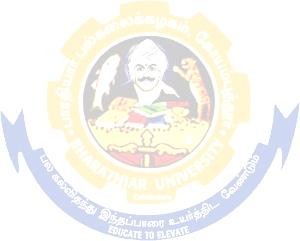 B.A./B.Sc./B.Com./B.C.A.etc., Course Title (CBCS PATTERN)            (For the students admitted from the academic year 2023-2024and onwards)Scheme of Examination   # No Continuous  Internal Assessment (CIA). Only  University Examinations.   @ No University Examinations. Only Continuous Internal Assessment (CIA)       * English II-  University semester examination will be conducted for 50 marks (As per existing   pattern of Examination) and it will be converted for 25 marks.        ** Naan Mudhalvan Course: CEE will be assessed by Industry for 25 marks and CIA will be       done by the course teacher       ^ Naan Mudhalvan Course: CIA and CEE will be conducted for 25 marks and 75 marks           respectively (in III and V semester) and it will be converted into 2 credits.   *** Skill Based Subjects: University semester examination will be conducted for 50 marks and it will   be converted for 25 marks.PartTitle of the CourseHours/WeekExaminationExaminationExaminationExaminationExaminationExaminationCreditsCreditsPartTitle of the CourseHours/WeekDurationin HoursMaximum MarksMaximum MarksMaximum MarksMaximum MarksMaximum MarksCreditsCreditsPartTitle of the CourseHours/WeekDurationin HoursCIACEECEETotalTotalCreditsCreditsSemester ISemester ISemester ISemester ISemester ISemester ISemester ISemester ISemester ISemester IILanguage- I6325757510010044IIEnglish-I6325757510010044IIICore Paper I-Micro Economics– 15325757510010044IIICore Paper II-Agricultural Economics5325757510010044IIIAllied A: Paper I History of India From 1600 To 1857Ad/PoliticalScience/Tourism63257575  100  10044IVEnvironmental Studies#23-5050505022Total30125425425550550    22    22Semester IISemester IISemester IISemester IISemester IISemester IISemester IISemester IISemester IISemester IIILanguage– II6325757510010044IIEnglish–II*43252525  50  5022Naan Mudhalvan Subject 1:Effective English** (Language Proficiency for Employability)http://kb.naanmudhalvan.in/Special:Filepath/Cambridge_Course_Details.pdf2-252525  50  5022IIICore Paper III-Micro Economics –II5325757510010044IIICore Paper -IV-History of EconomicDoctrine5325757510010044IIIAllied A : Paper II History Of India From1858 To 1964/PoliticalScience/Demography63257575  100  10044IVValue Education –Human Rights#23-5050505022Total30150400400 550 550     22     22Semester IIISemester IIISemester IIISemester IIISemester IIISemester IIISemester IIISemester IIISemester IIISemester IIIILanguage–III5325757510010044IIEnglish–III5325757510010044IIICore Paper V- Macro Economics-I5325757510010044IIICore Paper VI- Statistical Methods5325757510010044IIIAllied B: Paper I Political Science/Constitutional History of India 1773 to1892/Business Management For Economics53205555   75   7533IVSkill based Subject 1: FinancialAccounting ***33   252525505022IVNaan Mudhalvan Subject 2:  Microsoft Office Essentials^(Digital Skill for Employability) http://kb.naanmudhalvan.in/Special:Filepath/Microsoft_Course_Details.xlsx325757510010022IVTamil# / Advanced Tamil#(OR) Non-major elective-I(Yoga for HumanExcellence)#/Women’s Rights#23-5050505022Total30145430430575575     25     25Semester IVSemester IVSemester IVSemester IVSemester IVSemester IVSemester IVSemester IVSemester IVSemester IVILanguage–IV5325757510010044IIEnglish–IV5325757510010044IIICore Paper VII-Macro Economics-II5325757510010044IIICore Paper-VIII-Mathematical Economics53252575751001004IIIAllied B: Paper II Political Science Constitutional History of India 1892to1950/ Introduction to industry 4.04320205555 75 753IVSkill Based Subject 2: Trade Documentation***232525252550502IVNaan Mudhalvan Subject 3:  Office Fundamentals** (Digital Skill for Employability)	http://kb.naanmudhalvan.in/Special:Filepath/Microsoft_Course_Details.x lsx2-2525252550502IVTamil#/Advanced Tamil# (OR) Non-major elective-II(General Awareness#)23--505050502Total3017017045545562562525Semester VSemester VSemester VSemester VSemester VSemester VSemester VSemester VSemester VSemester VIIICore Paper IX-Monetary Economics63252575751001004IIICore Paper X- International Economics 63252575751001004IIICore Paper XI- Indian Economic Development and Policies53252575751001004IIICore Paper XII-–EntrepreneurshipDevelopment53252575751001004IIIElective I5325257575 100 1004IVSkill based Subject 3:/ Business Communication***33      25      25252550502IVNaan Mudhalvan Subject 4: E-Commerce Laws, Regulation and E- Payment Systems ^[Management and Market Strategies for Employability]http://kb.naanmudhalvan.in/Special:Filepath/BFSI_2023-2024.pdf3      25      257575  100  1002Total30 150 150400400550550     24Semester VISemester VISemester VISemester VISemester VISemester VISemester VISemester VISemester VISemester VIIIICore Paper XIII-Fiscal Economics53252575751001004IIICore Paper XVI-Industrial Economics53252575751001004IIICore Paper XV-EnvironmentalEconomics432020555575753IIIElective II432020555575753IIIElective III432020555575753IVCore Paper XVI (Practical) Computer Application - Tally3330304545  75  753IVSkill based Subject 4:Soft Skills for Business***232525252550502IVNaan Mudhalvan Subject 5: Fintech courses[Digital banking and Audit Essentials for Employability] Digital Marketing /Capital markets/ Operational Logistics –Theory & Project/Assignment **  http://kb.naanmudhalvan.in/images/d/d1/Digital_Marketing.pdfhttp://kb.naanmudhalvan.in/images/1/16/DK_NSE.pdfhttp://kb.naanmudhalvan.in/images/3/3e/Op_Log_TNAPEX.pdf3-25252525    50    502VInstitutional Training/Project work /field work /Related to Economics/ Extension Activities@5050--5050     2Total3024024041041065065026  Grand Total1809809802520252035003500144List of Elective papers (Colleges can choose any one of the paper as electives)List of Elective papers (Colleges can choose any one of the paper as electives)List of Elective papers (Colleges can choose any one of the paper as electives)Elective –IA ECONOMICS FOR INVESTORSElective –IBAUDITINGElective –ICBASIC ECONOMETRICSElective–IIAMODERN BANKING AND INSURANCE Elective–IIB  HEALTH ECONOMICSElective–IICJOURNALISMElective–IIIARURAL ECONOMICSElective–IIIBACCOUNTANCY FOR ECONOMICSElective–IIICFINANCIAL MARKETS